Vincent Massey Public School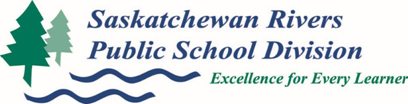 2022/2023 -   Supply List ***PLEASE LABEL ALL ITEMS***KINDERGARTEN5 purple glue sticks (Elmer’s)2 boxes wax crayons (8 or 16 only-Crayola)1 Hilroy Exercise book ½ interlined ½ plain (9-1/8”x7-1/8”)½” binder2 Dixon primary printer pencils 1 pair indoor shoes (non-marking soles either slip-on or velcro fastened, no laces)1 Large Backpack(big enough to carry Library Books)1 plastic duo tang (3 prong)2 boxes Crayola wide markers (washable)1 pkg whiteboard markers1 pair Fiskars scissors1 plastic pencil case1 pair of headphones1 water bottle30 page protectors1 change of clothes including underpants & socks (with name on label in Ziploc bag)GRADE 130 HB pencils (Canadian made)1 pair gym shoes (non-marking soles, velcro if your child is unable to tie)6 large glue sticks (we cut & paste daily!)UHU stick brand no purple Crayola crayons1 set pre-sharpened pencil crayons1 box markers2 large boxes tissue (e.g. Kleenex)1 large bottle white glue 		              2 half blank, half interlined notebooks  Girls -1 box large Ziploc bagsBoys – 1 box sandwich size Ziploc bags        1 plastic pencil container1 large backpackFiskars Scissors1 water bottleHeadphones not earbuds 6 white erasers1 clipboardGRADE 210 lined Hilroy notebooks-80 pg (not coiled)40 HB (made in Canada) pencils no paper covers (labelled, sharpened)4 white erasers6 large glue sticks1 box Crayola crayons (24)1 set thin markers 1 set thick markerspointed scissors  (Fiskars) 1 pkg Crayola pencil crayons (sharpened)3 boxes Kleenex1 box band aidsHeadphones (no ear buds)1 backpack – large enough for library books1 pair gym shoes (non-marking soles)2 plastic boxes for pencils and crayonsGirls -1 box large Ziploc bagsBoys – 1 box sandwich size Ziploc bags        10 duo tangs (various colors)2 highlighters2 bottles hand sanitizer2 white board markersGRADE 3pointed scissors1 24 pack wax Crayola crayons 2 packages Crayola markers2 large packs Crayola pencil crayons (sharpened & labelled)48 HB pencils sharpened - good quality 2 red pens6 white erasers1 bottle white glue2 highlighters2 black sharpies1 pencil sharpener with cover for shavings4– 40 page Hilroy exercise books (assorted colors, ink quality, no multi-subject, no coil- bound)10 duo tangs (assorted colours)4 large glue sticks2 large pencil cases2 large boxes of Kleenex1 book bag1 30 cm ruler2 half plain/half lined notebooks (smaller green Hilroy)2 4pk dry erase markers (Expo brand)headphones or earbudsGirls -1 box large Ziploc bagsBoys – 1 box sandwich size Ziploc bags       1 pair inside shoes for gym1 bottle hand sanitizer_________________________________________________________________________________________GRADE 41 set fine tip washable felt markers1 - 24 pack Crayola pencil crayons (sharpened)  2 erasable pens1 coil sketchbook1 bottle white glue48 HB pencils (sharpened)6 white erasers1 Interlined notebook (small blue Hilroy)8 Hilroy exercise books-assorted colors 32 page      (no multi-subject or coil bound books)                           7 duo-tangs (no pocket folders, assorted colors)headphones or earbuds 2 pkg dry erase markers2 large boxes Kleenex1box crayons3 large glue sticks 1 pencil case1 pencil box1 pair scissors1 pencil sharpener (with holder for shavings)1 30 cm ruler2 highlighters2 black sharpies1 back packGRADE 56 Hilroy exercise books-80page        (no multi-subject)200 loose-leaf15 duo-tangs (no pocket folders, various colors)48 HB pencils (good quality)2 blue pens 2 red pens3 white erasers1 – 24 pack Crayola pencil crayons 1 large sets washable markers2 large glue sticks 1 pencil case/box1 good quality pencil sharpener1 bottle white glue1 pair scissors1 pack crayons 2 packages dry erase markers1 old sock1 30 cm ruler2 yellow highlighter1 basic calculator2 boxes Kleenex1 box band aidsgym clothes (shorts, t-shirt, non-marking shoes, gym bag)1 sketchbook1 set ear buds1 Webster dictionaryNO LIQUID PAPER or GEOMETRY SETSGRADE 5/6K Only	1 - 1 inch binders (no zippers)	1 old sock	1 pkg dry erase markers	1 basic calculator	4 erasable blue pens	1-24 pack Crayola pencil crayons	1 good quality pencil sharpener	1 bottle of white glue	6 Hilroy exercise books 80 pages, no multi-subjects	15 duo tangs (no pocket folders) various colors	 200 loose-leaf	48 HB pencils (good quality) 	2 red pens	4 white erasers	1 large set washable markers	2 boxes tissue	2 highlighters	1 roll scotch tape	1 ruler	3 large glue sticks	1 pencil case/box	1 box band aids	1 pair ear buds	1 geometry set (with a compass) for grade 6	1 pair scissors	1 sketchbook (coiled)	gym clothes (t-shirt, shorts, non-marking shoes, gym bag)	1 black fine tipped roller ball pen for art	3 black sharpie markers (fine tip)	1 pkg colored sharpie markers (permanent)____________________________________________________________________________________GRADE 6B Only3 - 1 inch binders (no zippers)8 notebooks (coiled)3 sets page dividers1000 loose-leaf4 duo-tang folders (no pocket folders) 40 HB pencils (good quality)4 blue pens 2 red pens5 white erasers1 large set washable markers1 large set pencil crayons3 boxes tissuecalculator (four operations & percent)2 highlighters1 roll scotch tape1 ruler3 large glue sticks1 pencil case/box1 box band aids1 pair ear buds1 geometry set (with a compass)1 pair scissors1 sketchbook (coiled)gym clothes (t-shirt, shorts, non-marking shoes, gym bag)1 black fine tipped roller ball pen for art6 black sharpie markers (fine tip)1 pkg grid paper1 pkg colored sharpie markers (permanent)GRADE 7 & 82 - 1 inch binders (no zippers)2 - 3 inch binder  (no zippers)3 sets page dividers1000 loose-leaf4 duo-tang folders (no pocket folders) 40 HB pencils (good quality)4 blue pens 2 red pens5 white erasers1 large set washable markers1 large set pencil crayons3 boxes tissuecalculator (four operations & percent)2 highlighters1 roll scotch tape1 ruler3 large glue sticks1 pencil case/box1 box band aids1 pair ear buds1 geometry set (with a compass)1 pair scissors1 sketchbook (coiled)gym clothes (t-shirt, shorts, non-marking shoes, gym bag)1 black fine tipped roller ball pen for art6 black sharpie markers (fine tip)1pkg grid paper1 plastic dish bin from dollar store (gr.7)1 USB memory stick2 black sharpie markers (regular tip)